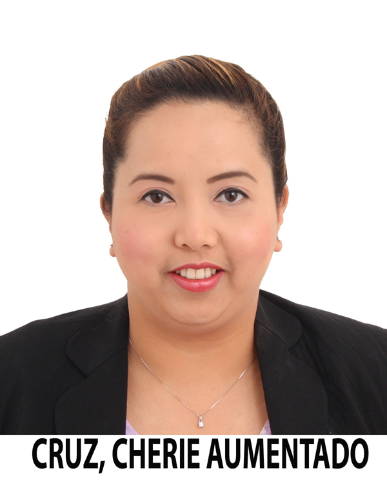 Cherie, RMT , AMT , MT          E -mail : Cherie.335164@2freemail.com Position Desired:  Medical Laboratory TechnologistCareer Objective:  To apply the knowledge and skills that I should deliver quality health care services to clients, ensure accuracy and high quality of work perform and cope up with all other assigned duties and responsibilities, encourage personal   and   professional   growth, and   take   part   in   colleague's development and goal achievement of respected institutions.L ICE NSURE /E L IGIBIL IT Y:November 25, 2010               HAAD Licensure ExamAugust 4, 2009                      American Medical TechnologistsAllied Health ProfessionalsSeptember 9-10, 2000           Philippine Licensure Examination for Medical TechnologistsW ORK E XP E RIE NCE S:CL E VE L AND CL INIC ABU DHABI   Al Maryah Island, Abu Dhabi. U.A.E.	  P.O. BOX112412F E BRUARY 15, 2015 - P RE SE NT Position: Phlebotomy Technician·      Performs duties as assigned or requested by the Laboratory Director / Manager or designate.·      Refers any clinical interpretations to the respective Clinical Laboratory Consultants.·      Performs phlebotomy on patients in accordance with established procedures.·      Performs point of care testing procedures, if required, and competency approved.·      Deals with sorting and booking of specimens.·      Performs blood collection function at assigned area.·      Performs collection of other specimen samples as required.·      Verifies order requests and all identifying information prior to drawing blood.·	Maintains established departmental policies and procedures, objectives, quality assurance programs, accreditation requirements, safety, environmental and infection control standards.·      Ensures correct patient identification performed meets the quality control guidelines asspecified in the laboratory method manual.·      Follows departmental venipuncture control procedures by maintaining appropriate log sheets.·      Determines the validity of test results through monitoring and/or verifying quality controlsand standards.·	Communicates test results, reference ranges, specimen requirements and other pertinent information to appropriate sources.·      Performs POCT quality control and calibration verification procedures.·      Initiates requests for instrument repair or service through vendors and other appropriatemeans.AL NOO R HOSPITAL        Airport Road, Abu Dhabi City, UAE P.O. BOX 48481J ANUAR Y 31, 2010 - J ANUAR Y 26, 2015Position: Laboratory Medical Technologist·      Rotates in Phlebotomy Area, performing blood extraction from Geriatric, Pediatric andNewborn Babies Patients for Routine and Special Laboratory Tests.·      Sample/Specimen receipt, transfer, storage and clean-up inventory maintenance.·      Verifies patient identification prior to processing the sample.·	Perform Routine and Special Laboratory tests on variety of samples including blood, sputum, fluids and urine.·      Operate, calibrate and maintain various equipment used.·	Execute and analyze tests in areas including Hematology, Blood Bank, Clinical Microscopy, and Bacteriology to aid physicians in diagnosing and treating disease.·      Keep informed of new laboratory techniques.·      Keep inventories of supplies and stocks on hand for laboratory use.·      Knowledge in handling Chemical Hazard Materials.·      Assure the work quality and quantity by requiring strict adherence to methods and procedures.·	Explain Work Instructions and adapts, if necessary, pertinent General Methods and procedures to meet the needs of the work area.·      Schedule and oversee the maintenance, adjustment, or calibration of Laboratory Instruments,apparatus, or testing devices.·      Take part in internal and external quality control programs.·      Follow policies and procedures for infection control and facility safety in accordance tohospital guidelines.·      Follow department policies procedures and other relevant regulations accordingly.·      Knowledge of Quality Assurance procedures.·      Observe and follow all Safety Regulation.·      Perform and maintain Quality Assurance procedure in Laboratory setting such as IQC,Proficiency testing and any corrective actions for equipment testing.DR. VIC T OR R. P OT E NCIANO ME DICAL CE NT E RManila, PhilippinesJ UL Y 3, 2006 - J ANUAR Y 16, 2010Position: T E CHNOL OG IST -IN-CH ARG E IN CL INIC AL CHE MIST RYDu ties a n d Responsibilities a s Technologist-In -Charge of Clinical Chemistry:·      Supervises the performance of Laboratory Procedures in the section by the Senior and JuniorMedical Technologists.·      Performs the special laboratory procedures in the section·	Verifies that the results of Quality Control samples are in control. If out of control, steps are taken to find out why and perform the remedial measures necessary.·      Records Q.C. and graph the results of control samples.·	Monitors all the equipment if they are functioning well and reports to the authorized personnel through the Chief Medical Technologist if repair is necessary.·      Makes the requisitions when reagents or supplies reach the level of one month's consumption.·	Monitors the consumption of reagents and supplies through the recording of receipt and issuance of items in the census sheet.·      Makes an inventory of supplies, reagent, and equipment every month.·      Ensures that there is enough supply of reagents available for the afternoon and night shifts.·      Takes charge of specimens for referral to other clinical laboratories.·      Prepares the monthly report of the section.·      Supervises training and performance of Med. Tech. Externs during their rotation in thesection.·      Endorses important matters concerning laboratory procedures in the Laboratory StaffEndorsement Logbook.·	Regularly attends all the Laboratory Staff Meeting especially the Monthly Laboratory Supervisors' Meeting. Relays the matters taken up at the said meetings to Senior and Junior Medical Technologists.·	Participates actively in the Department or Division's Quality Improvement and related activities.·      Acts as the Assistant Chief Medical Technologist or the Chief Medical Technologist wheneither or both are not present.References are available upon request.